О внесении изменений в решение Совета муниципального образования Брюховецкий район от 23 июня 2020 года № 456«О порядке приватизации муниципального имущества, находящегося в собственности муниципального образования Брюховецкий район»В соответствии с Федеральным законом от 6 октября 2003 года № 131-ФЗ «Об общих принципах организации местного самоуправления в Российской Федерации», Федеральным законом от 21 декабря 2001 года № 178-ФЗ 
«О приватизации государственного и муниципального имущества» (далее 
по тексту – Федеральный закон № 178-ФЗ), постановлением Правительства Российской Федерации от 26 декабря 2005 года № 806 «Об утверждении правил разработки прогнозных планов (программ) приватизации государственного 
и муниципального имущества и внесении изменений в правила подготовки 
и принятия решений об условиях приватизации федерального имущества», Уставом муниципального образования Брюховецкий район, Совет муниципального образования Брюховецкий район  р е ш и л:1. Внести в приложение к решению Совета муниципального образования Брюховецкий район от 23 июня 2020 года № 456 «О порядке приватизации муниципального имущества, находящегося в собственности муниципального образования Брюховецкий район» следующие изменения:1) пункт 1.7 раздела 1 Порядка изложить в следующей редакции:«Отчуждение земельных участков, объектов культурного наследия, включенных в реестр объектов культурного наследия, объектов 
социально – культурного и коммунально – бытового назначения, объектов электросетевого хозяйства, источников тепловой энергии, тепловых сетей, централизованных систем горячего водоснабжения и отдельных объектов таких систем и объектов концессионного соглашения, жилых помещений жилищного фонда Российской Федерации осуществляется соответственно в порядке статей 28, 29, 30, 30.1, 30.2, 30.4 Федерального закона № 178-ФЗ.2) подпункт 4.8.1 пункта 4.8 раздела 4 Порядка изложить в следующей редакции:«К информации о результатах сделок приватизации муниципального имущества, подлежащей размещению, относятся следующие сведения:1) наименование продавца такого имущества;2) наименование такого имущества и иные позволяющие его индивидуализировать сведения (характеристика имущества);3) дата, время и место проведения торгов;4) цена сделки приватизации;5) имя физического лица или наименование юридического лица - участника продажи, который предложил наиболее высокую цену за такое имущество по сравнению с предложениями других участников продажи, или участника продажи, который сделал предпоследнее предложение о цене такого имущества в ходе продажи;6) имя физического лица или наименование юридического лица - победителя торгов, лица, признанного единственным участником аукциона, в случае, установленном в абзаце втором пункта 3 статьи 18 Федерального закона 
№ 178-ФЗ.».3) в подпункте 4.9.1 пункта 4.9 раздела 4 Порядка слова «Федеральным законом от 22.07.2008 № 159-ФЗ «Об особенностях отчуждения недвижимого имущества, находящегося в государственной или в муниципальной собственности и арендуемого субъектами малого и среднего предпринимательства, 
и о внесении изменений в отдельные законодательные акты Российской Федерации»» заменить словами «Федеральным законом от 22 июля 2008 года 
№ 159-ФЗ «Об особенностях отчуждения движимого и недвижимого имущества, находящегося в государственной или в муниципальной собственности 
и арендуемого субъектами малого и среднего предпринимательства, и о внесении изменений в отдельные законодательные акты Российской Федерации»;4) подпункты 4.9.2 – 4.9.11 пункта 4.9 раздела 4 Порядка изложить в следующей редакции:«4.9.2. Особенности приватизации субъектами малого и среднего предпринимательства арендуемого движимого и недвижимого имущества, условия, при наличии которых у субъектов малого и среднего предпринимательства возникает преимущественное право на приобретение арендуемого движимого 
и недвижимого имущества, порядок реализации субъектами малого и среднего предпринимательства преимущественного права на приобретение арендуемого движимого и недвижимого имущества, порядок оплаты арендуемого муниципального движимого и недвижимого имущества, приобретаемого субъектами малого и среднего предпринимательства при реализации преимущественного права на его приобретение и другие вопросы регулируются Законом 
№ 159 - ФЗ.4.9.3. Приватизации подлежит арендуемое субъектами малого и среднего предпринимательства движимое и недвижимое имущество, за исключением случаев, предусмотренных Законом № 159-ФЗ, включенное в программу приватизации муниципального имущества на соответствующий плановый период.4.9.4. Для осуществления приватизации арендуемого муниципального движимого и недвижимого имущества, Комиссией принимается решение 
об условиях приватизации.4.9.5. Решение принимается в порядке, установленном нормативным правовым актом, регулирующим деятельность Комиссии.4.9.6. В решении об условиях приватизации такого имущества Комиссия предусматривает преимущественное право субъектов малого и среднего предпринимательства, арендующих муниципальное движимое и недвижимое имущество и соответствующих требованиям действующего законодательства, на приобретение арендуемого движимого и недвижимого имущества.4.9.7. Комиссия в течение десяти дней с даты принятия решения об условиях приватизации арендуемого движимого и недвижимого имущества в порядке, установленном Законом, направляет арендаторам - субъектам малого 
и среднего предпринимательства, соответствующим установленным статьей 3 Закона 159-ФЗ требованиям, копии указанного решения, предложения о заключении договоров купли-продажи муниципального движимого и недвижимого имущества и проекты договоров купли-продажи арендуемого движимого и недвижимого имущества, а также при наличии задолженности по арендной плате за имущество, неустойкам (штрафам, пеням) требования о погашении такой задолженности с указанием ее размера.4.9.8. В случае согласия субъекта малого или среднего предпринимательства на использование преимущественного права на приобретение арендуемого движимого и недвижимого имущества договор купли-продажи арендуемого движимого и недвижимого имущества должен быть заключен в течение тридцати дней со дня получения указанным субъектом предложения о его заключении и (или) проекта договора купли-продажи арендуемого движимого и недвижимого имущества.4.9.9. Течение срока, указанного в пункте 4.9.8 настоящего Порядка, приостанавливается в случае оспаривания субъектом малого или среднего предпринимательства достоверности величины рыночной стоимости объекта оценки, используемой для определения цены выкупаемого движимого и недвижимого имущества, до дня вступления в законную силу решения суда.4.9.10. Перечень оснований, по которым субъекты малого и среднего предпринимательства утрачивают преимущественное право на приобретение арендуемого движимого и недвижимого имущества, установлен действующим законодательством и является исчерпывающим.4.9.11. В тридцатидневный срок с момента утраты субъектом малого и среднего предпринимательства преимущественного права на приобретение арендуемого движимого и недвижимого имущества Комиссия принимает одно из следующих решений:о внесении изменений в ранее принятое решение об условиях приватизации арендуемого движимого и недвижимого имущества в части использования способов приватизации муниципального движимого и недвижимого имущества, установленных Федеральным законом «О приватизации государственного и муниципального имущества»;об отмене принятого решения об условиях приватизации арендуемого движимого и недвижимого имущества.».2. Контроль за выполнением настоящего решения возложить на комиссию Совета муниципального образования Брюховецкий район по вопросам экономического развития муниципального образования Брюховецкий район (Мальцев). 3. Настоящее решение подлежит размещению на официальном сайте администрации муниципального образования Брюховецкий район в информационно-телекоммуникационной сети «Интернет» и опубликованию в сетевом издании «ВЕСТНИК-ИНФО». 4. Решение вступает в силу со дня его официального опубликования.Глава муниципального образованияБрюховецкий район								       С.В. ГанжаПредседатель Совета муниципального образованияБрюховецкий район								    В.В. Кошелев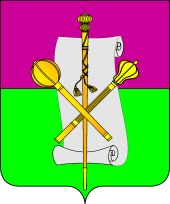 СОВЕТ МУНИЦИПАЛЬНОГО ОБРАЗОВАНИЯБРЮХОВЕЦКИЙ РАЙОНРЕШЕНИЕСОВЕТ МУНИЦИПАЛЬНОГО ОБРАЗОВАНИЯБРЮХОВЕЦКИЙ РАЙОНРЕШЕНИЕот ______________№ ________ ст-ца Брюховецкаяст-ца Брюховецкая